ARTIKELPENGARUH  MOTIVASI PENGURUS DAN PARTISIPASI ANGGOTA TERHADAP KOMITMEN PENGURUS SERTA IMPLIKASINYA PADA KINERJA PENGURUS (Survey KUD Perkebunan Sawit di Provinsi Riau)THE INFLUENCE OF MANAGER'S MOTIVATION AND MEMBER'S PARTICIPATION OF THE COMMITMENT AND ITS IMPLICATIONS ON THE MANAGER'S PERFORMANCE(Survey on KUD Palm Plantation in Riau Province)OlehAfrijalNPM: 139010077Untuk Memperoleh Gelar Doktor dalam Ilmu ManajemenPada Program Pascasarjana Universitas Pasundan 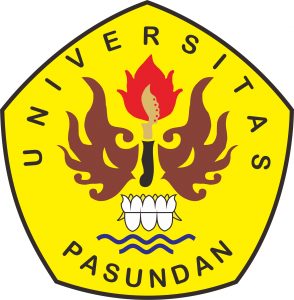 PROGRAM DOKTOR ILMU MANAJEMENPROGRAM PASCASARJANA UNIVERSITAS PASUNDAN BANDUNG2019REFERENSIDAFTAR PUSTAKABuku-BukuAbdullah, M. R. (2014). Manajemen dan evaluasi kinerja karyawan. Aswaja Presindo, YogyakartaArikunto, S. 2010. Prosedur Penelitian Suatu Pendekatan Praktik. Jakarta: Rineka Cipta.Dessler, Garry, 2007, Manajemen Sumber Daya Manusia, Alih Bahasa oleh Paramita Rahayu, PT. Indeks, Jakarta.Dharma, Surya, 2010. Manajemen Kinerja. Pustaka Pelajar, Yogyakarta.Hariadi, Bambang. 2005. Strategi Manajemen. Bayumedia, Malang.Hatch, Mary Jo; Kostera, Monica and Kozminski, Andrzej K. 2005. The Three Faces of Leadership : Manager, Artist, Priest, Blackwell Publishing Ltd, Malden USA, Oxford UK, Victoria Australia.Hanuma, S., & Endang, K. (2010). Analisis Balance Scorecard Sebagai Alat Pengukur Kinerja Perusahaan.Ivancevich, John Robert Konopaske, 2006. Perilaku Organisasi. Erlangga, Jakarta.Kinggundu, Moses N, 2005. Managing Organization in. Developing Countries: An Operational and. Strategic Approach. Kumarian Press, Connecticut.Kotter, John P. Dan James L. Heskett, 2006. Budaya Korporat dan Kinerja, Terjemahan: Susi Diah Hardaniati & Uyung Sulaksana.Kreitner, Robert, dan Angelo Kinicki 2005 Perilaku Organisasi, Edisi Kelima, Terjemahan Erly Suandi, Salemba Empat, Jakarta.Luthans, Fred, 2005, Organizational Behavior, Tenth Edition, McGraw-Hill Publishing Company, New York, USA.________, 2006, Perilaku Organisasi, Penerbit Andi, Offset Yogyakarta.Martoyo, Susilo, 2007. Manajemen Sumber Daya Manusia, BPFE, Yogyakarta.Mathis, Robert L dan Jackson, John H, 2006, Human Resource Management, Manajemen Sumber Daya Manusia, Edisi Kesepuluh, Terjemahan Jimmy Sadeli dan Bayu Prawira Hie, Salemba Empat, Jakarta.Moeljono, Djoko Santoso, 2005. Culture-Budaya Organisasi dalam Tantangan. PT. Elex Media Komputindo, Jakarta.Machmud, R. (2018) Kepuasan Penggunaan Sistem Informasi (Studi Kasus pada T3-Online). Ideas Publishing, GorontaloNazir, Moh. 2005, Metodologi Penelitian, Cetakan Keenam Ghalia Indonesia, Jakarta.Riduwan dan Kuncoro, Engkos Achmad, 2008, Cara Menggunakan dan Memaknai Analisis Jalur (Path Analysis), Alfabeta. Bandung.Rivai, V., Basri, A.,F.,M., 2005. Performance Appraisal, Edisi 1, Penerbit PT. RajaGrafindo Persada, Jakarta.________, dan Judge Tomothy A,  2007, Organizational Behavior,  Twelfth Edition,  Preason Prentice Hall., New Jersey, USA.________, 2008, Perilaku Organisasi, Alihbahasa Diana Angelica, Salemba  Empat, Jakarta.________, 2007, Organizational Behavior: Contemporary Issues in Leadership,  13th Edition, Prentice Hall Inc., New Jersey.Robert, Anthony, 2006. Manajemen Kinerja: Falsafah Teori dan Penerapannya. Terjemahan, Gramedia Pustaka Utama, Jakarta.Santoso, Djoko Moeljono, 2006. Cultured, Budaya Organisasi Dalam Tantangan. PT. Elex Media Computindo, Jakarta.Sarwono, Jonathan, 2007, Analisis Jalur untuk Riset Bisnis dengan SPSS. ANDI, Yogyakarta.Sarwono, W.S, 2005, Psikologi Sosial, Psikologi Kelompok dan Psikologi Terapan. Balai Pustaka. Jakarta.Sedarmayanti, 2009.  Sumber Daya Manusia dan Produktivitas Kerja. C.V Mandar Maju, Bandung.Sekaran, Uma, 2006, Research Method for Business, Fourth Edition, John Willey & Sons Inc., New York, USA.Sugiyono, 2008. Metode Penelitian Kuantitatif, Kualitatif dan R & D, Alfabeta, Bandung.Sutrisno, Edy, 2010. Manajemen Sumber Daya Manusia. Prenada Media Group, Jakarta.Sutrisno, E. 2010. Budaya Organisasi. Kencana, Jakarta.Syafitri, R. (2018). Sistem Penerimaan Badan AD HOC Panitia Pemilihan Kecamatan (PPK) dalam Pemilihan Kepala Daerah (PILKADA) pada Komisi Pemilihan Umum (KPU) Kota Medan.Tjahjono, H. K. (2010). Manajemen Berkeadilan dan Pengaruhnya pada Outcomes Perusahaan.Wibowo, 2007. Manajemen Kinerja. Raja Grafindo Persada, Jakarta.Widodo, Joko, 2007. Learning Organization: Piranti Pemimpin Visioner. Bayumedia, Malang.Yukl, Gary A., 2006, Leadership in Organization, Sixth Edition, Pearson Prentice Hall, Upper Saddle River, New Jersey, USA.R.Poppy Yaniawati, 2010. “E-Learning Pembelajaran Kontemporer” Arfino Raya, Bandung.Sugiyanto, 2007, Pengaruh kompetensi dan komitmen Manajemen terhadap kinerja keuangan, promosi ekonomi anggota dan struktur modal, Disertasi, PPS Universitas Padjadjaran, Bandung.
Peraturan Perundang-undanganUUD 1945 Pasal 33 ayat (1) Undang-Undang dasar Negara Republik Indonesia 1945 (UUD N RI 1945) Undang-undang No. 25 Tahun 1992 tentang Perkoperasian.Peraturan Pemerintah No. 4 tahun 1994 tentang Persyaratan dan Tata Cara Pengesahan Akta Pendirian dan Perubahan Anggaran Dasar Koperasi.Peraturan Pemerintah No. 17 tahun 1994 tentang Pembubaran Koperasi oleh PemerintahPeraturan Pemerintah No. 9 tahun 1995 tentang Pelaksanaan Kegiatan Simpan Pinjam oleh KoperasiPeraturan Pemerintah No. 33 tahun 1998 tentang Modal Penyertaan pada Koperasi.Surat Keputusan Menteri Negara Koperasi dan PPK No. 36/Kep/MII/1998 tentang Pedoman Pelaksanaan Penggabungan dan Peleburan KoperasiSurat Keputusan Menteri Negara Koperasi dan PKM No. 19/KEP/Meneg/III/2000 tentang Pedoman kelembagaan dan Usaha KoperasiPeraturan Menteri No. 01 tahun 2006 tentang Petunjuk Pelaksanaan Pembentukan, Pengesahan Akta Pendirian dan Perubahan Anggaran Dasar Koperasi.Jurnal dan DisertasiAini, A., & Setiawan, A. H. (2006). Analisis Faktor-Faktor Yang Mempengaruhi Partisipasi Anggota Koperasi Serbausaha (Ksu) Unit Usahasimpan Pinjam (Usp) Karyawan Pemerintah Daerah Kota Semarang. Jurnal Dinamika Pembangunan (JDP), 3(Nomor 2), 184-195.Agustina, H. (2007). Pengaruh Karakteristik Lingkungan Eksternal Terhadap Karakteristik Lingkungan Internal Dan Impikasinya Terhadap Efektivitas Perusahaan Kajian Pada Industri Pengolahan Skala Besar di Provinsi Sumatera Selatan. Jurnal Penelitian Penelitian Bidang Ekonomi, 6(2), 117-221.Ardinata, B., Marzolina, M., & Sjahruddin, S. (2017). Pengaruh Kompetensi, Komitmen Organisasional dan Profesionalisme Guru terhadap Kinerja Guru (Studi Padasekolah Al Azharsyifa Budi II Kota Pekanbaru). Jurnal Online Mahasiswa Fakultas Ekonomi Universitas Riau, 4(1), 221-231.Arfan Aruan, D. (2013). Pengaruh pelatihan kerja dan motivasi terhadap kinerja karyawan PT. Sucofindo (persero) Surabaya. Jurnal Ilmu Manajemen (JIM), 1(2).Arianto, D. A. N. (2013). Pengaruh kedisiplinan, lingkungan kerja dan budaya kerja terhadap kinerja tenaga pengajar. Jurnal Economia, 9(2), 191-200.Bayu, K. (2007). Pengaruh Sikap Wirausaha Manajer dan Partisipasi Anggota Terhadap Implementasi Strategi Pemasaran Produk dan Implikasinya Terhadap Kinerja Usaha Koperasi. Majalah Ilmiah Unikom, 8(2).Dawuh, I. D. (2017). Pengaruh Sistem Penilaian Kinerja Terhadap Kinerja Manajerial Dengan Reward Sebagai Variabel Intervening (Studi Kasus pada Inspektorat Jenderal Kementerian Keuangan) (Doctoral dissertation).ElJunusi, R. (2012). Analisis Partisipasi Komitmen dan Kemampuan Berinovasi Serta Pengaruhnya Terhadap Kinerja Koperasi Pondok Pesantren. Conference Proceedings: Annual International Conference on Islamic Studies (AICIS) XII, 5 – 8 November 2012, Surabaya – Indonesia.Firmansyah, H. (2012). Tingkat Keberdayaan Masyarakat dalam Program Pemberdayaan Masyarakat di Kota Banjarmasin dan Kabupaten Tanah Laut. AGRIDES: Jurnal Agribisnis Perdesaan, 2(1).Fitriastuti, T. (2013). Pengaruh Kecerdasan Emosional, Komitmen Organisasional dan Organizational Citizenship Behavior terhadap Kinerja Karyawan. Jurnal Dinamika Manajemen, 4(2).Handayani, B. D. (2011). Pengukuran Kinerja Organisasi dengan Pendekatan Balanced Scorecard pada RSUD Kabupaten Kebumen. Jurnal Dinamika Manajemen, 2(1).Hanuma, S., & Endang, K. (2010). Analisis Balance Scorecard Sebagai Alat Pengukur Kinerja Perusahaan.Hanuma, S., & Kiswara, E. (2011). Analisis Balance Scorecard Sebagai Alat Pengukur Kinerja Perusahaan (Studi Kasus pada PT Astra Honda Motor) (Doctoral dissertation, UNIVERSITAS DIPONEGORO).Harjanto, R. N. (2010). Analisis Pengaruh Harga, Produk, Kebersihan, dan Kualitas Layanan terhadap Kepuasan Pelanggan. Skripsi. Semarang: Program Sarjana Universitas Diponegoro Semarang.Harwiki and Wiwiek. 2013. The Influence of Servant Leadership on Organization Culture, Organizational Commitment, Organizational Citizenship Behavior and Employees' Performance (Study of Outstanding Cooperatives in East Java Province, Indonesia). Journal of Economics and Behavioral Studies. Pp 875-885. http://search.proquest.com/openview. Tahun akses 2016.Hendra, G. (2012). pengaruh partisipasi anggota terhadap kinerja pengurus kud langgeng desa marsawa kecamatan benai kabupaten kuantan singingi  (Doctoral dissertation, Universitas Islam Negeri Sultan Syarif Kasim Riau).Hendriani, S., & Artati, Y. (2014). Pengaruh Kepemimpinan, Budaya Organisasi dan Disiplin Kerja terhadap Kinerja Aparatur Sekretariat Daerah Kabupaten Kampar. Jurnal Pendidikan Ekonomi dan Bisnis, 6(1), 14-25.Ingarianti, T. M. (2017). Pengembangan Alat Ukur Komitmen Organisasi. Jurnal RAP (Riset Aktual Psikologi Universitas Negeri Padang), 6(1), 80-91.Jawad, M., & Iqbal, M. (2018). Pengaruh Remunerasi Dan Beban Kerja Terhadap Motivasi Kerja Dan Produktivitas Kerja (Survey Pada Dosen di Lingkungan Universitas Brawijaya). Jurnal Administrasi Bisnis, 62(1), 108-117.Julianingtyas, B. N. (2012). Pengaruh Locus Of Control, Gaya Kepemimpinan Dan Komitmen Organisasi Terhadap Kinerja Auditor. Accounting Analysis Journal, 1(1).Koswara, K., & Rasto, R. (2016). Kompetensi dan Kinerja Guru Berdasarkan Sertifikasi Profesi. Jurnal pendidikan manajemen perkantoran, 1(1), 61-71.Kriengsak and Chareonwongsak. 2017. Elsevier. Enhancing Board Motivation for Competitive Performance of Thailand’s Co-operatives. Vol. 5, pp.1-13. http:// www.elsevier.com/locate/jcom. Tahun akses 2018.Leal, Susana, Peixeira and Elizomar. 2014.  The Role of Intellectual Capital in a Credit Cooperative: A Multivariate Analysis.Proceedings of the European Conference on Knowledge Management. 2014, Vol. 2. Pp 578-585. http://web.b.ebscohost.com/ehost. Tahun akses 2016.Lesmana, D. (2011). Pengaruh penganggaran partisipatif, sistem pengukuran kinerja dan kompensasi insentif terhadap kinerja manajerial perguruan tinggi swasta di Palembang. Kajian Ekonomi, 10(2), 170-201.Marisi Butarbutar, (2018). Pengaruh Kompetensi, Motivasi Dan Komitmen Terhadap Kerjasama Tim Pengurus Yang Berimplikasi Terhadap Kinerja Pengurus (Survei Pada Pengurus Koperasi Kredit Primer Di Bawah Naungan Puskopdit Bekatigade Sumatera Utara) (doctoral dissertation, universitas pasundan).Maulidiyah, M., Sunaryo, H., & Slamet, A. R. (2017). Pengaruh Total Quality Management (TQM), Sistem Pengukuran Kinerja dan Sistem Penghargaan (Reward) Terhadap Kinerja Manajerial CV. Singkong Arto Mas Kepanjen-Malang. Jurnal Ilmiah Riset Manajemen, 6(06).Novita, N. (2012). Meningkatkan Kinerja Pegawai Melalui Variabel Kebersamaan. Eko dan Bisnis: Riau Economic and Business Review, 3(2), 167-175.Pradana, O. A. (2014). Pengaruh motivasi kerja dan komitmen organisasional terhadap kinerja karyawan (Studi pada karyawan bagian HRD PT. Arthawena Sakti Gemilang Malang). Jurnal Administrasi Bisnis, 7(2).Rachmawati, S. R. (2009). Pengaruh Komitmen Organisasi, Motivasi Kerja, dan Gaya Kepemimpinan terhadap Kinerja Karyawan Bidang Keuangan pada Pemda Kabupaten Sukoharjo(Doctoral dissertation, Universitas Muhammadiyah Surakarta).Rahayu, W. (2013). Persepsi Keadilan Kompensasi Terhadap Komitmen Organisasional melalui Kepuasan Kerja. Manajemen Bisnis, 2(1).Richard,E. Boyatzis and Franco Ratti. 2009. Emotional, Social and Cognitive Intelligence Competencies Distinguishing Effective Italian Managers and Leaders in a Private Company And Cooperatives. Journal of Management Development, Vol. 28 Iss: 9, pp.821 – 838. http://www.emeraldinsight.com. Tahun akses 2016.Robinson, N. (2013). Pengaruh Kepemimpinan Visioner, Kewirausahaan, Dan Kemampuan Manajerial Terhadap Implementasi Strategi Bisnis Serta Dampaknya Pada Kinerja Perusahaan (Studi pada Industri Garmen yang Berorientasi Ekspor di Jawa Barat)(Doctoral dissertation, UNPAS).Rosmiati, E. (2015). Pengaruh Motivasi terhadap Kinerja Pegawai Suku Dinas Koperasi, USAha Kecil dan Menengah Kotamadya Jakarta Timur. E-Journal Widya Ekonomika, 1(1).Setyarini, M. N., & Ambariani, A. S. (2016). Pengaruh Partisipasi Anggaran Terhadap Kinerja Manajerial dengan Komitmen Organisasi sebagai Variabel Intervening pada Bank Perkreditan Rakyat.Shah, R., & Goldstein, S. M. (2006). Use of structural equation modeling in operations management research: Looking back and forward. Journal of Operations management, 24(2), 148-169.Subagyo, W. (2010). Kemampuan Kader dan Partisipasi Masyarakat pada Pelaksanaan Program Posyandu di Karangpucung Purwokerto Selatan. Jurnal Keperawatan Soedirman, 5(2), 74-79.Subyantoro. 2007. Karakteristik Individu, Karakteristik Pekerjaan,  Karakteristik Organisasi dan Kepuasan Kerja Pengurus yang Dimediasi oleh  Motivasi Kerja  (Studi pada  Pengurus KUD di Kabupaten Sleman).JurnalManajemen Petra. http://jurnalmanajemen.petra.ac.id. Tahun akses 2016.Sulistyowati, T. Y. (2015). Pengaruh Pelayanan, Kinerja Pengurus Koperasi, Dan Motivasi Berkoperasi Terhadap Partisipasi Anggota Koperasi Pegawai Republik Indonesia (KPRI) Eka Karya Kabupaten Kendal (Doctoral dissertation, UNIVERSITAS NEGERI SEMARANG).Sunarto, S. (2008). Pengaruh Komunikasi dan Motivasi Kerja Aparatur terhadap Kualitas Pelayanan sertifikat Tanah. Mediator: Jurnal Komunikasi, 9(2), 403-414.Suyoto, R. S., & Anggraini, O. (2016). Partisipasi Wanita Nelayan Dalam Pengelolaan Lingkungan Wilayah Pesisir Kabupaten Bantul. Jurnal Media Wisata: Wahana Informasi Pariwisata, 14(2).Syafitri, R. (2018). Sistem Penerimaan Badan AD HOC Panitia Pemilihan Kecamatan (PPK) dalam Pemilihan Kepala Daerah (PILKADA) pada Komisi Pemilihan Umum (KPU) Kota Medan.Syarbani, H. (2012). Analisis pengaruh partisipasi santri komitmen dan kemampuan berinovasi terhadap kinerja koperasi pondok pesantren di kota semarang. Economica: Jurnal Ekonomi Islam, 2(2), 27-42.Tjahjono, H. K. (2010). Manajemen Berkeadilan dan Pengaruhnya pada Outcomes Perusahaan.Tobing, D. S. K. (2009). Pengaruh komitmen organisasional dan kepuasan kerja terhadap kinerja karyawan PT. Perkebunan Nusantara III di Sumatera Utara. Jurnal manajemen dan kewirausahaan, 11(1), 31-37.Ulfa, M. (2013). Pengaruh Kompensasi terhadap Motivasi Kerja dan Kinerja Karyawan (Studi pada Karyawan Auto 2000 Malang Sutoyo). Jurnal Administrasi Bisnis, 3(1).Cepriadi (2010) ‘the relatonship of characteristics and participation’.Mulyaningsih, M., & Sri Padmantyo, M. B. A. (2016). Analisis Faktor-Faktor Yang Mempengaruhi Komitmen Kerja Karyawan Studi Pada Karyawan Batik Brotoseno Sragen (Doctoral dissertation, Universitas Muhammadiyah Surakarta).Nurcahyani, K., & SYAFRUDDIN, M. (2010). Pengaruh partisipasi anggaran terhadap kinerja manajerial melalui komitmen organisasi dan persepsi inovasi sebagai variabel intervening (Doctoral dissertation, Universitas Diponegoro).Putra, i. K. R., suwendra, i. W. And cipta, w. (2014) ‘perolehan sisa hasil usaha pada koperasi unit desa di kabupaten buleleng tahun 2010-2013’, 2(1).Risman (2015) ‘partisipasi vs kinerja.pdf’. Pekanbaru: jurnal daya saing.Setiawan, a. H. (2004) ‘peningkatan partisipasi anggota dalam rangka menunjang pengembangan usaha koperasi’, jurnal dinamika pembangunan (jdp), pp. 39–43. Sidik, s. And sudjana, b. (2010) ‘pemberdayaan koperasi unit desa melalui analis is faktor - f aktor kunci manajemen’, 21(1), pp. 21–30.Trihapsari, e. (2009) ‘faktor-faktor yang literatur’, 19, pp. 9–22. Widjajanti, K. (2005). Perubahan Kinerja Keuangan Privatisasi BUMN (Doctoral dissertation, Tesis, MPKP Universitas Semarang).Widodo, T. (2012). Pengaruh Lingkungan Kerja, Budaya Organisasi, Kepemimpinan terhadap Kinerja (Studi pada Pegawai Kecamatan Sidorejo Kota Salatiga). Jurnal Ilmiah Among Makarti, 3(5).Wijayanti, T. (2013). Pengaruh budaya dan komitmen organisasi serta hubungannya antara partisipasi penganggaran dan kinerja manajerial perusahaan AMDK Di Pasuruan. Manajemen Bisnis, 2(1).Zulkarnain, H. S. (2014). Peranan komitmen organisasi dan employee engagement terhadap kesiapan karyawan untuk berubah. Journal of Psychology, 41(1).